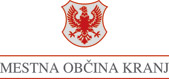 PONUDBA v zvezi z objavljeno namero o sklenitvi neposredne pogodbe za oddajo tržnega stanovanja v najemŠt. namere:___________________________________________________________________Ime in priimek:_________________________________________________________________Naslov:_______________________________________________________________________Telefon:_______________________________________________________________________E-poštni naslov:_________________________________________________________________Št. TRR_________________________________, odprt pri_______________________________EMŠO: ____________________________, DAVČNA ŠT.:_______________________________Poleg ponudnika bi stanovanje uporabljaje še naslednje osebe/uporabniki:ime in priimek:                 EMŠO:              DAVČNA ŠT.:                        sorodstveno razmerje:_________________________________________________________________________________________________________________________________________________________________________________________________________________________________________________________________________________________________________________________________________________________________________________________________Datum:                                                                                                     Podpis:______________________                                        ____________________________________Priloge:dokazilo o vplačani varščinidokazilo o prejetem neto dohodku gospodinjstva za zadnje 3 meseceMESTNA OBČINA KRANJ Urad za splošne zadeve			Slovenski trg 1, 4000 Kranj	• T: 04 237 31 21 • F: 04 237 31 06• E: mok.kranj@kranj.si• S: www.Kranj.si